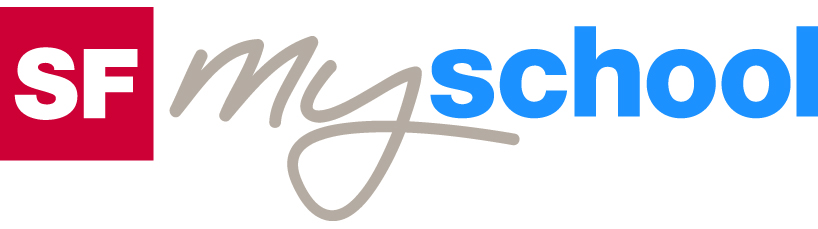 WorksheetWorksheet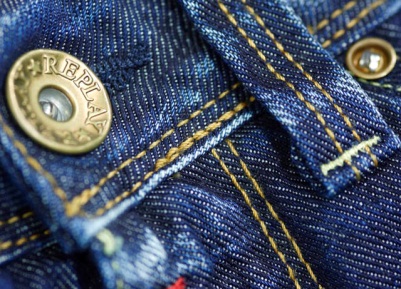 Cultural Phenomena Cultural Phenomena Cultural Phenomena Cultural Phenomena Blue jeans (17)14:30 minutesBlue jeans (17)14:30 minutesBlue jeans (17)14:30 minutesBlue jeans (17)14:30 minutes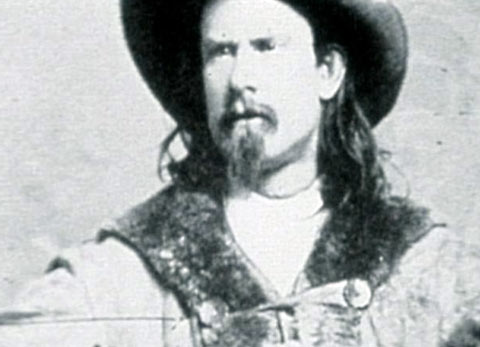 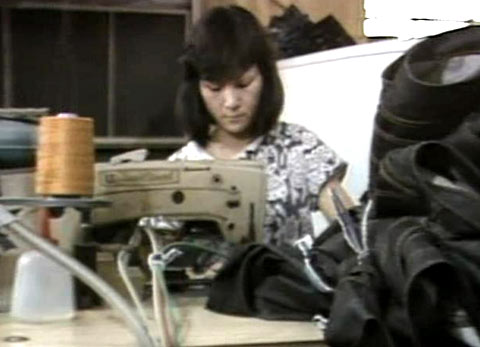 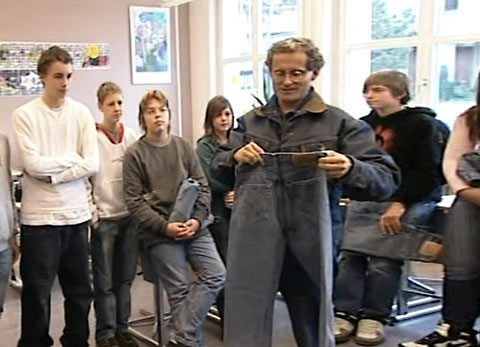 